АДМИНИСТРАЦИЯ МУНИЦИПАЛЬНОГО ОБРАЗОВАНИЯНАЗИЕВСКОЕ ГОРОДСКОЕ ПОСЕЛЕНИЕКИРОВСКОГО МУНИЦИПАЛЬНОГО РАЙОНАЛЕНИНГРАДСКОЙ ОБЛАСТИП О С Т А Н О В Л Е Н И Еот  05 июня  2020 года  № 113О внесении изменений в постановление администрации от 20 декабря 2019 года №254 «Об утверждении муниципальной программы «Благоустройство общественных территорий в г. п. Назия МО Назиевское городское поселение в 2020 г.»	В соответствии со статьей 33 Федерального закона Российской Федерации от 06.10.2003 № 131-ФЗ «Об общих принципах организации местного самоуправления в Российской Федерации», в целях создания комфортных условий жизнедеятельности населения и повышения уровня благоустройства общественных и дворовых территорий в г.п.Назия МО Назиевское городское поселение, администрация  п о с т а н о в л я е т:1. Внести в постановление администрации муниципального образования  Назиевское городское поселение Кировского муниципального района Ленинградской области № 254 от 20. 12. 2019 года «Об утверждении муниципальной программы «Благоустройство общественных территорий в г.п.Назия МО Назиевское городское поселение в 2020 г.» следующие изменения:1.1. Приложение №2 к муниципальной программе изложить в новой редакции, согласно Приложению;2.  Опубликовать  постановление  в газете «Назиевский вестник» и разместить в сети Интернет на официальном сайте МО Назиевское городское поселение  (http://nazia.lenobl.ru/).3. Постановление вступает в силу  после официального опубликования.4. Контроль за исполнением постановления оставляю за собой.Глава администрации                                                                       О. И. КибановРазослано: дело, отдел ЭиФ МОНГП, Комитет финансов, Сайт, «Назиевский Вестник», прокуратура, РегистрПриложение № 2 к постановлению администрации   от 20.12.2019 года  №254 (в редакции постановления от  05.06.2020 года №113) Приложение Перечень основных мероприятий муниципальной программы «Благоустройство общественных территорий в г.п.Назия МО Назиевское городское поселение в 2020 г.»№п/пНазвание мероприятияОбщая сумма расходов, руб.Источники финансирования№п/пНазвание мероприятия2020 гИсточники финансирования1Приобретение и установка новых элементов благоустройства на общественные территории в г.п.Назия169 700Местный бюджет1Приобретение и установка новых элементов благоустройства на общественные территории в г.п.Назия0Бюджет ЛО1.1Приобретение новых скамеек на придомовой территории дома №2 по ул.Международная 13 500Местный бюджет1.1Приобретение новых скамеек на придомовой территории дома №2 по ул.Международная 0Бюджет ЛО1.2Приобретение новых урн на придомовой территории дома №2 по ул.Международная13 500Местный бюджет1.2Приобретение новых урн на придомовой территории дома №2 по ул.Международная0Бюджет ЛО1.3Приобретение новых качелей на придомовой территории дома №2 по ул.Международная32 442Местный бюджет1.3Приобретение новых качелей на придомовой территории дома №2 по ул.Международная0Бюджет ЛО1.4Приобретение вазона на придомовой территории дома №2 по ул.Международная6 200Местный бюджет1.4Приобретение вазона на придомовой территории дома №2 по ул.Международная0Бюджет ЛО1.4Приобретение новых качелей на придомовой территории дома № 18 по Школьному пр.32 442Местный бюджет1.4Приобретение новых качелей на придомовой территории дома № 18 по Школьному пр.0Бюджет ЛО1.5Приобретение нового игрового городка на придомовой территории дома        № 18 по Школьному пр.71 616Местный бюджет1.5Приобретение нового игрового городка на придомовой территории дома        № 18 по Школьному пр.0Бюджет ЛО2Приобретение и установка спортивного оборудования на стадионе91 316Местный бюджет2Приобретение и установка спортивного оборудования на стадионе1 735 000Бюджет ЛО2.1.Приобретение и установка спортивного оборудования (тренажёров) для сдач норм Всероссийского физкультурно-оздоровительного комплекса (ГТО)26 316Местный бюджет2.1.Приобретение и установка спортивного оборудования (тренажёров) для сдач норм Всероссийского физкультурно-оздоровительного комплекса (ГТО)500 000Бюджет ЛО2.2.Приобретение и установка оборудования для спортивной площадки65 000Местный бюджет2.2.Приобретение и установка оборудования для спортивной площадки1 235 000Бюджет ЛО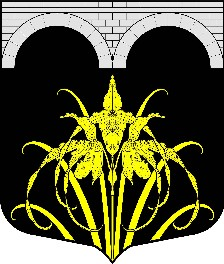 